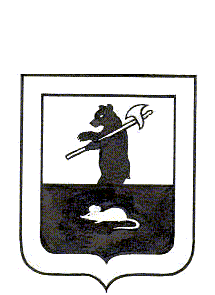 АДМИНИСТРАЦИЯ ГОРОДСКОГО ПОСЕЛЕНИЯ МЫШКИНПОСТАНОВЛЕНИЕг. Мышкин26.12.2022                                                                                                                  № 260О внесении изменений в постановлениеАдминистрации городского поселения Мышкинот 18.08.2020 № 55 «Об утверждении Порядка уведомления муниципальными служащими представителя нанимателя (работодателя) об иной оплачиваемой работе»         На основании части 2 статьи 11 Федерального закона от 2 марта 2007 года       № 25-ФЗ «О муниципальной службе в Российской Федерации», Закона
Ярославской области от 9 июля 2009 года № 40-з
«О мерах по противодействию коррупции в Ярославской области»,ПОСТАНОВЛЯЕТ:1. Внести изменение в Порядок уведомления муниципальными служащими представителя нанимателя (работодателя) об иной оплачиваемой работе, утвержденный постановлением Администрации городского поселения Мышкин от 18.08.2020 № 55  изложив подпункт 3.2 пункта 3 в следующей редакции:« 3.2. При намерении выполнять иную оплачиваемую работу, имеющую длящийся характер, уведомление представляется муниципальным служащим один раз в течение календарного года.При намерении выполнять иную оплачиваемую работу, имеющую разовый характер, уведомление представляется муниципальным служащим в отношении каждого случая выполнения иной оплачиваемой работы (по каждому договору (соглашению) о выполнении иной оплачиваемой работы, который предполагается заключить), за исключением осуществления преподавательской деятельности. В этом случае уведомление представляется муниципальным служащим один раз в течение календарного года в отношении каждой образовательной организации, в которой муниципальный служащий намеревается осуществлять преподавательскую деятельность».2. Приложение № 1 к Порядку уведомления муниципальными служащими представителя нанимателя (работодателя) об иной оплачиваемой работе  изложить в новой редакции (прилагается).          3.   Контроль за выполнением настоящего постановления оставляю за собой.         4. Опубликовать настоящее постановление в  газете «Волжские зори» и разместить на официальном сайте городского поселения Мышкин в информационно-телекоммуникационной сети «Интернет».  5. Настоящее постановление вступает в силу после его официального опубликования.Глава городского поселения Мышкин                                                                                 А.А. КошутинаПриложение № 1к Порядку________________________________________(наименование представителя нанимателя (работодателя)от _____________________________________(наименование должности, структурного подразделения)_______________________________________(фамилия, имя, отчество муниципального служащего)Уведомление
о намерении выполнять иную оплачиваемую работуВ соответствии с частью 2 статьи 11 Федерального закона от 2 марта 2007 года № 25-ФЗ «О муниципальной службе в Российской Федерации» уведомляю о намерении выполнять иную оплачиваемую работу на основании_____________________________________________________________________________(основание осуществления иной оплачиваемой работы; _____________________________________________________________________________наименование организации либо фамилия, имя, отчество физического лица,_____________________________________________________________________________с которым заключено (планируется к заключению) соглашение о выполнении _____________________________________________________________________________иной оплачиваемой работы)К моим основным обязанностям при выполнении указанной деятельности относятся:_____________________________________________________________________________ _____________________________________________________________________________(основные обязанности при выполнении иной оплачиваемой работы)_____________________________________________________________________________Выполнение иной оплачиваемой работы планируется _____________________________________________________________________________________________________         (дата начала выполнения иной оплачиваемой работы или период ее выполнения)Выполнение указанной работы не повлечет за собой конфликта интересов. При выполнении иной оплачиваемой работы обязуюсь соблюдать требования, предусмотренные ст. ст. 14, 14.1, 14.2 Федерального закона от 02.03.2007 № 25-ФЗ «О муниципальной службе в Российской Федерации».(дата)(подпись муниципального служащего)